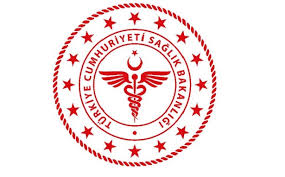                SAVUR PROF. DR. AZİZ SANCAR İLÇE DEVLET HASTANESİ               SAVUR PROF. DR. AZİZ SANCAR İLÇE DEVLET HASTANESİ               SAVUR PROF. DR. AZİZ SANCAR İLÇE DEVLET HASTANESİ               SAVUR PROF. DR. AZİZ SANCAR İLÇE DEVLET HASTANESİ               SAVUR PROF. DR. AZİZ SANCAR İLÇE DEVLET HASTANESİ               SAVUR PROF. DR. AZİZ SANCAR İLÇE DEVLET HASTANESİ               SAVUR PROF. DR. AZİZ SANCAR İLÇE DEVLET HASTANESİ               SAVUR PROF. DR. AZİZ SANCAR İLÇE DEVLET HASTANESİ KODUDH.FR.03 YAYIN TARİHİ27.03.2018REVİZYON TARİHİ 06.01.2022REVİZYON NO01SAYFA SAYISI 01MALZEMESAYIVARDİYAVARDİYAAÇIKLAMAMALZEMESAYI…………………………TESLİM EDEN ADI/SOYADI/İMZASITESLİM EDEN ADI/SOYADI/İMZASITESLİM EDEN ADI/SOYADI/İMZASITESLİM EDEN ADI/SOYADI/İMZASITESLİM EDEN ADI/SOYADI/İMZASITESLİM ALAN ADI/SOYADI/İMZASITESLİM ALAN ADI/SOYADI/İMZASITESLİM ALAN ADI/SOYADI/İMZASITESLİM ALAN ADI/SOYADI/İMZASITESLİM ALAN ADI/SOYADI/İMZASIONAYLAYANONAYLAYANONAYLAYANONAYLAYANONAYLAYAN